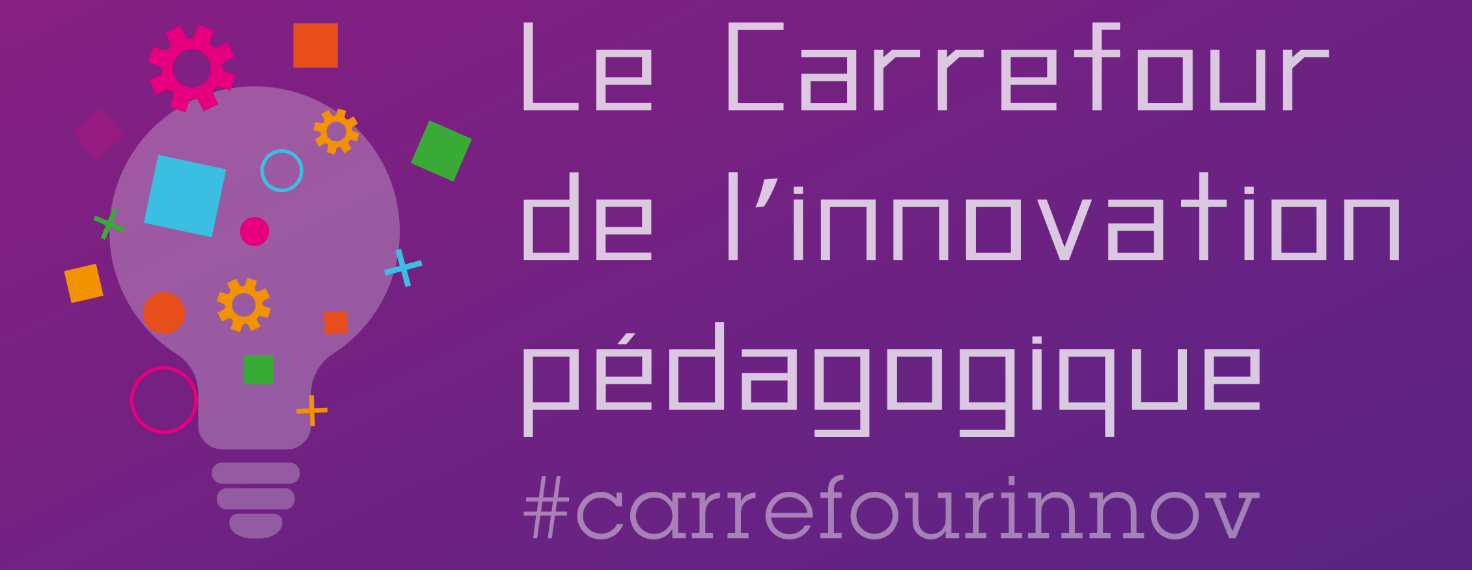 Boîte à outils pour développer les Compétences sociales et émotionnellesNous espérons que cette animation vous a inspiré. Et maintenant, c’est à vous de poursuivre ! Voici une petite fiche pour vous donner toutes les clés pour vous lancer.Présentation de l’animationUn atelier ludique et interactif pour découvrir et expérimenter des outils pour développer la coopération, l’écoute, la connaissance de soi, la confiance en soi, identifier ses forces personnelles et les développer au quotidien. Matériel et outils utilisésQuestionnaire de Proust, jeux de cartes « Autour des forces », murs des réussites et de la gratitude.Public cible de cette animationEnseignants des 1er et 2nd degrés et autres accompagnantsAutres informations utiles (temps de mise en place, difficultés à prévoir)10 minutesSites et ressources conseillésSite de ScholaVie : www.scholavie.fr. De nombreux outils et ressources sont disponibles gratuitement. Page Facebook de ScholaVie et compte InstagramDeux livres outils qui apportent un éclairage théorique et pratique sur le développement des compétences sociales et émotionnelles : Reynaud, L. (2019). Développer les compétences psychosociales au cycle 3 EPUB. Retz. Réédition en cours pour les cycles 2 et 3. https://www.editions-retz.com/pedagogie/domaines-transversaux/developper-les-competences-psychosociales-cycle-3-9782725637112.htmlReynaud, L. (2021). Rituels pour développer les compétences sociales et émotionnelles – Maternelle. Retz.https://www.editions-retz.com/pedagogie/domaines-transversaux/rituels-pour-developper-les-competences-sociales-et-emotionnelles-maternelle-9782725640396.htmlIntervenantNom de l’intervenant : Laure Reynaud et Clémence GayetPour retrouver l’intervenant : bonjour@scholavie.fr ; pages FB et Instagram